Al fine di ottenere la concessione dei benefici previsti dall’Avviso pubblico della Regione Emilia-Romagna a valere sul Fondo europeo per gli Affari Marittimi e per la Pesca – programmazione 2014-2020 Priorità 5, Misura 5.68 “Misure a favore della commercializzazione” - Annualità 2020, Consapevoledi quanto disposto dall’art. 71 del Reg. (UE) n. 1303/2013 relativo alla stabilità delle operazioni. Ed in particolare che il l contributo è revocato e recuperato laddove, entro cinque anni dal pagamento finale al beneficiario, si verifichi quanto segue: a)	cessazione o rilocalizzazione di un’attività produttiva al di fuori dell’area del programma; b)	cambio di proprietà che procuri un vantaggio indebito al beneficiario; c)	una modifica sostanziale che alteri la natura, gli obiettivi o le condizioni di attuazione dell’operazione, con il risultato di comprometterne gli obiettivi originari. che alla stessa regola soggiace la dismissione a qualsiasi titolo, nonché la distrazione d’uso  degli investimenti, impianti ed attrezzature oggetto di contributo. che l’accadimento di qualsiasi evento che incida sul rispetto dei vincoli di cui al presente paragrafo deve essere comunicato e documentato al Servizio Attività faunistico venatorie e pesca entro 45 giorni dall’avvenimento medesimo; con riferimento al contributo erogato per il bene per il quale risulta violato il rispetto del vincolo, il beneficiario è tenuto alla restituzione del contributo, maggiorato degli interessi legali, in proporzione al periodo per il quale i requisiti non sono stati soddisfatti ovvero, in caso di mancata o tardiva comunicazione, si procederà alla revoca dell’intero contributo maggiorato degli interessi legali. che in caso di fallimento o procedura di concordato preventivo, la Regione attiverà le procedure previste dalla legislazione vigente, eventualmente anche avanzando richiesta per l’iscrizione del credito nelle procedure in atto. SI IMPEGNAin nome e per conto della ditta __________________________, nei casi sopra esposti a restituire il contributo che sarà eventualmente erogato._______________________, lì _______/_____/_______ Firma del dichiarante_________________________Allegare copia fotostatica di valido documento di identità.ALLEGATO GALLEGATO GALLEGATO G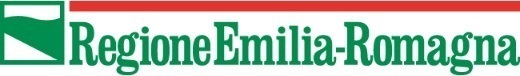 Direzione Generale Agricoltura, caccia e pescaServizio Attività faunistico-venatorie e pescaDirezione Generale Agricoltura, caccia e pescaServizio Attività faunistico-venatorie e pescaDirezione Generale Agricoltura, caccia e pescaServizio Attività faunistico-venatorie e pesca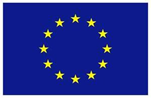 UNIONE EUROPEA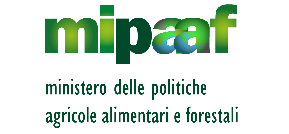 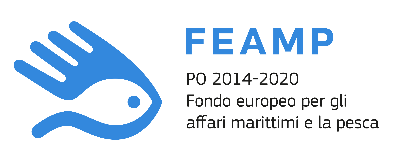 Misura 5.68Misure a favore della commercializzazioneArt. 68 del Reg. (UE) n. 508/2014AVVISO PUBBLICOAnnualità 2020PRIORITÀ n. 5Favorire la commercializzazione e la trasformazione Misura 5.68Misure a favore della commercializzazioneArt. 68 del Reg. (UE) n. 508/2014AVVISO PUBBLICOAnnualità 2020PRIORITÀ n. 5Favorire la commercializzazione e la trasformazione Misura 5.68Misure a favore della commercializzazioneArt. 68 del Reg. (UE) n. 508/2014AVVISO PUBBLICOAnnualità 2020PRIORITÀ n. 5Favorire la commercializzazione e la trasformazione DICHIARAZIONE DI IMPEGNO IN CASO DI CONCESSIONE DEL CONTRIBUTODICHIARAZIONE DI IMPEGNO IN CASO DI CONCESSIONE DEL CONTRIBUTODICHIARAZIONE DI IMPEGNO IN CASO DI CONCESSIONE DEL CONTRIBUTOIl/la sottoscritto/aIl/la sottoscritto/aC.F.C.F.C.F.Nato/a aNato/a aIl Residente inResidente inViaViaIn qualità di legale rappresentante della dittaIn qualità di legale rappresentante della dittaIn qualità di legale rappresentante della dittaIn qualità di legale rappresentante della dittaIn qualità di legale rappresentante della dittaCon sede inCon sede inCon sede inCon sede inCon sede inCodice fiscaleP. IVA P. IVA 